			Meeting of the Parish Council 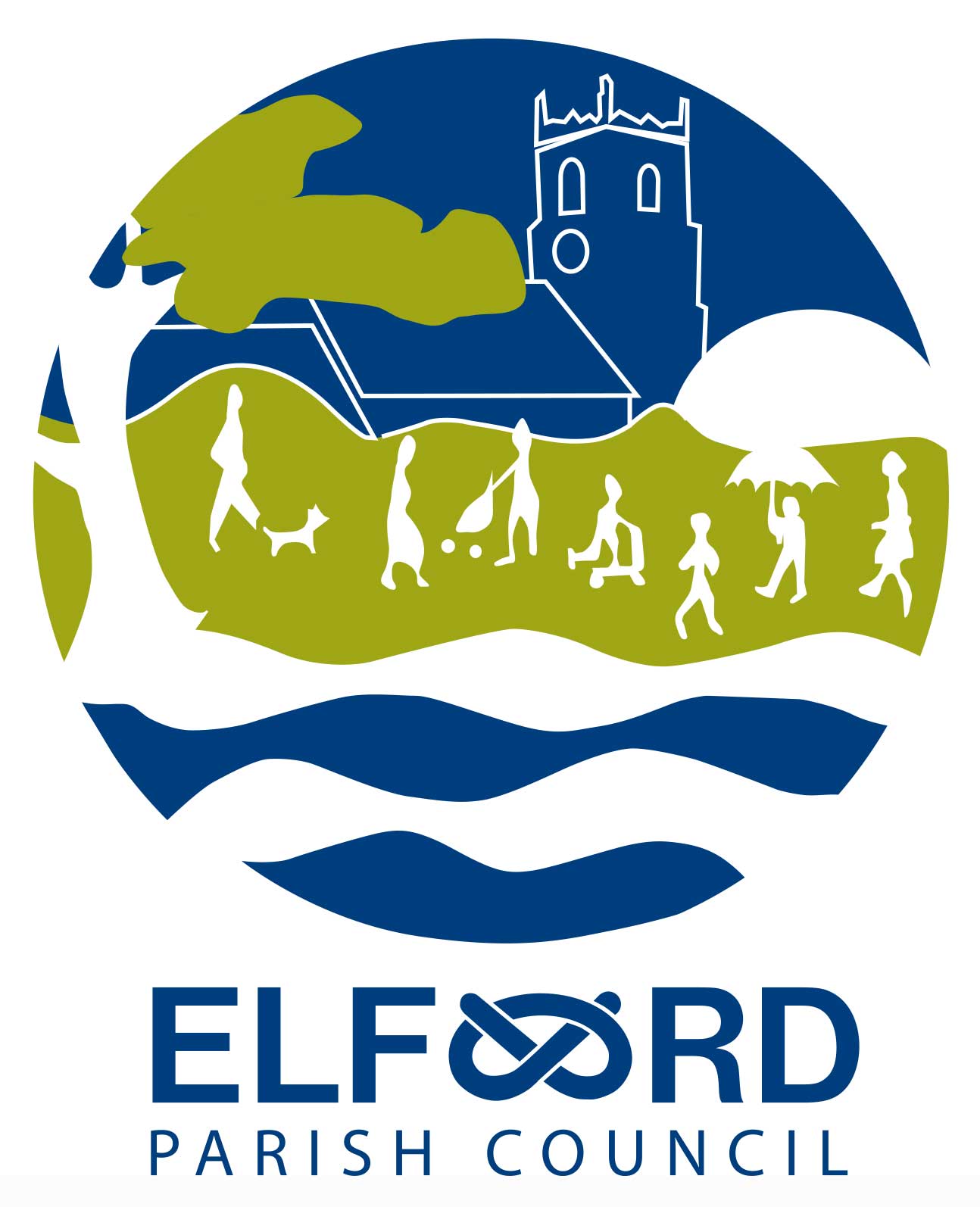 			Monday 9th December 2019, 7 pm at Elford Village Hall					A G E N D A 	Open Forum – public session 7 – 7.30To receive apologies for absence     To receive Declarations of InterestTo approve the Minutes of the meeting of 11th November 2019To receive the Clerk’s report									To consider any planning mattersTo consider village surveillance camera suggestionTo consider the draft Budget 2020 – 21To consider any maintenance requiredTo consider stile from the Social Club car parkTo consider Best Kept Village MeetingTo consider correspondence regarding access for canoeing on River Tame.To receive questions and reports from Councillors					To receive correspondence									To receive a financial report   To consider authorising schedule of accounts for payment					Date of next meeting	(Monday 13th January 2020)   			Clerk to Elford Parish Council 	50 Cornwall Avenue, Tamworth B78 3YB 01827 50230  